 Look Fors			               		      Elementary Reading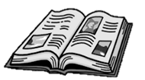 Focus LessonFocus LessonFocus LessonTeacher…Students…CR1/2b, 3aCR1/3aCR1/3c CR1/3a, 3c, CR2/3bCR 1/3a, 3cCR1/3aCR2/3bstates the teaching point and purpose employs explicit skill instructionreads aloud for various purposes often using short texts and excerpts models, demonstrates, thinks aloud provides students with opportunities to practice strategiesreminds students how the teaching point applies to their own readinguses turn and talk and other active processing strategies  actively listen and participatepractice skills demonstrated by the teacherIndependent Reading, Conferring, and Small GroupsIndependent Reading, Conferring, and Small GroupsIndependent Reading, Conferring, and Small GroupsTeacher…Students may…CR1/2b, CR2/3b, CR3/3eCR2/3bCR1/2b, CR5/2c, 2d, CR3/3eCR3/3eCR6/3dCR6/3dindividually confers with students --questions, shares observations, offers tipsconducts guided reading and small group instructionobserves students working independently and in groups --intervening to coach, demonstrate, encourage, and celebratemay conduct a mid-workshop teaching point takes anecdotal records   may conduct running records  read “just right” booksrecord thinking in response journalsengage in word work read to someoneShareShareShareTeacher…Students…CR1/3a, CR2/3bCR1/2b, CR3/3erestates teaching pointmay celebrate what a few readers have done in a way that applies to other readersshare learning or progress with group or partnerClassroom Environment  Classroom Environment  Classroom Environment  CR5/2eCR5/2eCR5/2e anchor charts are visible and accessible  classroom library organized and accessible – a variety of genres and levels included  meeting area designated on floor for students to convene during focus lesson and share  anchor charts are visible and accessible  classroom library organized and accessible – a variety of genres and levels included  meeting area designated on floor for students to convene during focus lesson and share  Phonics Look ForsPhonics Look ForsPhonics Look ForsTeacher…Students…CR1/2b, 3aCR1/3aCR1/3c CR1/3a, 3c, CR2/3bCR 1/3a, 3cCR1/3astates the teaching point and purpose employs explicit skill instructionmaintains pace to match learnermodels, demonstrates, uses repetition effectivelyprovides students with opportunities to practice strategiesuses positive error correction and immediate feedbackuses multisensory instruction and manipulatives actively listen and participate by orally producing soundspractice skills demonstrated by the teacherClassroom Environment  Classroom Environment  Classroom Environment  CR5/2eCR5/2eanchor charts are visible and accessible  manipulative routine in placemeeting area designated for students to convene during focus lesson and share  anchor charts are visible and accessible  manipulative routine in placemeeting area designated for students to convene during focus lesson and share  